Til	20.07.2016Fredningsnævnet for NordjyllandNordlig delVedr.: ansøgning om dispensation til opbevaring af liggestole på Sønderstrand i Skagen (FN NJN 34-2016)Fredningsnævnet har anmodet Danmarks Naturfredningsforening om en udtalelse vedr. Frederikshavn Kommunes ansøgning om dispensation til opbevaring af liggestole m.m. på Skagen Sønderstrand.Da Frederikshavn Kommune i 2015 gav tilladelse til udlejning af liggestole m.v. på Sønderstrand, var DN af den opfattelse, at det krævede en dispensation fra fredningen. Nævnet så sig desværre ikke i stand til at tage sagen op, da der ikke forelå nogen dispensationsansøgning fra kommunen. Natur- og Miljøklagenævnet kom til samme resultat. I vores henvendelse til Natur- og Miljøklagenævnet skrev vi bl.a.:”Fredningens formål er blandt andet,at skabe en varig sikring af områdets kulturhistoriske samt landskabelige, geologiske ogøvrige naturhistoriske værdier,at sikre områdets fortsatte funktion som nærrekreativt område,der skal skabes en varig sikring af kulturhistoriske værdierUnder § 2 fredningens bevaringsbestemmelse står der videre;Arealerne må kun anvendes til rekreative formål med de nedenfor anførte undtagelser.Arealerne må ikke tilplantes, dog må beplantningen på den del af matr.nr. 50 b Skagenmarkjorder, der er beliggende mere end 70 meter fra parcellens sydskel, og som anvendes som have, opretholdes og fornyes.Med fredningsnævnets godkendelse vil der fra november til april kunne ske oplagringaf bundgarnspæle på strandarealet.Endelig står der i § 5, atArealerne må ikke bebygges. Der må ikke opstilles transformatorstationer, master,vindmøller, skure, boder eller lignende, der må ikke finde teltslagning eller camperingsted eller føres luftledninger over arealerne. Fredningen skal dog ikke være til hinder for,at der efter fredningsnævnets godkendelse af placering og udformning opføres en kiosk og toiletbygning på det Skagen kommune tilhørende areal.Det er DN’s klare opfattelse, at det strider imod fredningens formål, at der etableres en kommerciel virksomhed på stranden, som vil medføre et ændret landskabsbillede de dage, hvor samtlige liggestole mv. eller en væsentlig del heraf er udlejet. Når der i fredningens § 2 specifikt nævnes, at der må ske oplagring af bundgarnspæle, så må det samtidig ligge implicit, at der ikke må ske oplagring/opstilling af andet. Endelig står der under § 5, at der ikke må opstilles en række både permanente og midlertidige anlæg. Her mener DN at liggestole/borde/parasoller er at sidestille med fx telte.”Som det fremgår af skrivelsen til NMKN, mente DN ikke, at udlejning af liggestole harmonerede med fredningen af Sønderstrand. Vore betænkeligheder desangående er ikke blevet mindre med den aktuelle dispensationsansøgning. Det er der en række grunde til. Vi er naturligvis bevidste om, at Fredningsnævnet alene har efterspurgt foreningens kommentarer til spørgsmålet om opbevaring af stolene på stranden, men for at belyse vores holdning hertil må vi nødvendigvis også inddrage den oprindelige udlejningstilladelse.Overordnet set mener vi, at såvel udlejningen som en evt. imødekommelse af dispensationsansøgningen er en fortsættelse af en glidebanetendens, i retning af stadig flere aktiviteter, der ikke harmonerer med fredningen og med det enkle strandliv, som i langt over et århundrede har tilfredsstillet og begejstret et talløst publikum på stedet. Det skal understreges, at det er kommercielle og visse organiserede aktiviteter, vi tænker på. Derimod har DN aldrig haft indvendinger mod anlæg, der er etableret for at strandlivet kan udfolde sig rimeligt og sikkert. På Sønderstrand gælder det fx livreddertårn, nødvendig skiltning,  toiletbygning, affaldscontainere og handicaprampe.Der er en klar præcedensrisiko ved en dispensation som denne. Allerede i indstillingen til Teknisk Udvalg vedr. tilladelse til udlejning gør Forvaltningen opmærksom på, at: ”En tilladelse vil imidlertid ændre praksis på området, og vil givetvis åbne op for flere forespørgsler af lignende karakter.”  En tilladelse til permanent oplagring vil kun øge denne risiko. Det skal bemærkes, at Sønderstrand i den seneste kommuneplan har fået status som ”strandpark”, hvorfor kommunen må formodes at ville se med milde øjne på fremtidige forespørgsler. En sådan udpegning bør dog ikke kunne overtrumfe fredningskendelsen.Oplagringen af liggestole, borde og parasoller vil ikke kun være der om natten, men vil også ligge synligt på de mange dage og tidspunkter, hvor der kun er moderat, lidt eller ingen udlejning. I 2015 var den samlede udlejning således på 36 stole i alt, fordelt over 4 udlejningsdage.Kommunens tilladelse fra 2015 til udlejningen blev betegnet som et forsøgsprojekt og gjaldt kun for en enkelt sæson. Herefter var udlejeren forpligtet til at indberette data om udlejningens omfang, ligesom han også i aftalen blev orienteret om, at aftalen ved misligholdelse kunne opsiges med øjeblikkelig virkning. Evalueringen dokumenterede ikke noget specielt behov for denne serviceydelse; til gengæld kan det dokumenteres, at udlejer har misligholdt aftalen med overtrædelse af kravene om, at møblerne først måtte opstilles, efterhånden som de udlejedes, og at de skulle være fjernet fra stranden fra kl. 19.00 til 7.00. (Den samme misligholdelse pågår i øvrigt også nu, mens dispensationsansøgningen er hos Nævnet). Alligevel forlængede kommunen aftalen. Det rejser tvivl om, i hvor høj grad Frederikshavn Kommune som tilsynsmyndighed er interesseret i at varetage sine forpligtelser på området.I Frederikshavn Kommunes bemærkninger af 5/8 2015 til DN’s klage til NMKN argumenteres der bl.a. med at:Liggestole vurderes ej heller at kunne sidestilles med ”transformerstationer, master, vindmøller, skure, boder og lignende” som anført af DN, idet disse installationer har mere blivende karakter. Af samme årsag er det et krav, at liggestolene køres væk om aftenen(stranden er ryddet senest kl. 19), og stranden efterlades pæn og ryddelig.Men med en dispensation får liggestols-”installationerne” jo netop blivende karakter; et udmærket eksempel på førnævnte glidebanetendens! Sammenfattende kan DN ikke anbefale en dispensation til en permanent oplagring af liggestole i sæsonen. Muligheden for at færdes og opholde sig frit overalt på stranden bør vægtes højere end friheden for nogen til at drive forretning på stranden. Det kunne være nærliggende at foreslå en prøveordning, men med den første udlejningssæson og evalueringen heraf in mente giver det ikke god mening. Hvis kommunen vælger fortsat at tillade udlejningsforretningen, vil vi foreslå, at man undersøger muligheden for en ordning, hvor selve udlejningen foregår væk fra stranden, så interesserede badegæster selv medtager stolene til stranden. På denne måde undgås også de evt. ulemper ved den daglige kørslen på stranden, som nævnes i ansøgningen. Og endelig ville man herved komme ud af den uheldige situation, at et område af den offentlige strand de facto er blevet privatiseret, idet badegæster både med og uden stole så vil kunne slå sig ned frit over hele stranden.Venlig hilsenDanmarks NaturfredningsforeningFrederikshavn/Læsø afdelingEigil Torp Olesenformand.. Frederikshavn/LæsøE-mail: frederikshavn@dn.dk Formand: Eigil Torp Olesen               Langthjemvej 10               9900 Frederikshavn               Telefon: 29118698               E-mail: torpolesen@gmail.com 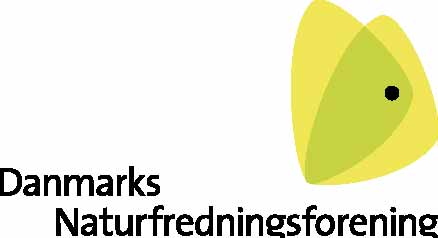 